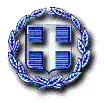 ΔΕΛΤΙΟ ΤΥΠΟΥ: ΔΡΑΣΗ ΠΡΟΛΗΨΗΣ  8 Νοεμβρίου 2018Το Γενικό Νοσοκομείο Άμφισσας στο πλαίσιο των προγραμμάτων πρόληψης και στην προσπάθεια για την αναβάθμιση των παρεχόμενων υπηρεσιών στους πολίτες της Φωκίδας, ενημερώνει για προληπτικό πρόγραμμα εξετάσεων που αφορά  όλες τις ηλικιακές ομάδες:Υπερηχογράφημα σε συνδυασμό με κλινικό έλεγχο (αν κρίνεται απαραίτητο). Για τον Δεκέμβριο θα γίνονται υπερηχογραφήματα κάθε είδους τα εξής απογεύματα: Τετάρτη 12 Δεκεμβρίου 2018, ώρες 17:00 έως 20:00 καιΤετάρτη 19 Δεκεμβρίου 2018, ώρες 17:00 έως 20:00.Τηλέφωνο για ραντεβού και πληροφορίες: 2265350175.Εκ της ΔιοικήσεωςΕΛΛΗΝΙΚΗ ΔΗΜΟΚΡΑΤΙΑΥΠΟΥΡΓΕΙΟ ΥΓΕΙΑΣ5Η ΥΓΕΙΟΝΟΜΙΚΗ ΠΕΡΙΦΕΡΕΙΑΘΕΣΣΑΛΙΑΣ & ΣΤΕΡΕΑΣ ΕΛΛΑΔΑΣΓΕΝΙΚΟ ΝΟΣΟΚΟΜΕΙΟ ΑΜΦΙΣΣΑΣ      Ταχ. Δ/νση: Οικισμός Δροσοχωρίου                             331 00 ΑΜΦΙΣΣΑ